ExperiencePeter leads the firm's regional dispute resolution practice as the Head of Dispute Resolution in Asia. He is also the Managing Partner of Hebert Smith Freehills' Tokyo office. Peter’s practice covers a wide range of contentious matters, including international trade, construction, energy, IP&IT, employment, joint ventures, fraud, telecoms, banking and insolvency. He has extensive experience of litigation, arbitration and other forms of dispute resolution in Asia, Europe and the Middle East.  His arbitration expertise is well recognised within the market, with leading legal directories consistently ranking him in their top tier as a leading individual for international arbitration, as well as other means of dispute resolution.Peter has acted in arbitrations under ICC, LCIA, HKIAC, SIAC, Thai Arbitration Institute, JCAA rules and before both pure ad hoc and UNCITRAL tribunals. He has represented clients in numerous arbitral centres around the world, including in London, Paris, New York, Stockholm, Oslo, Tokyo, Bangkok, Mumbai, Hong Kong and Singapore in disputes under English and other common and civil law systems. He also sits as an arbitrator and has recent experience under both ICC and JCAA rules as well as being a panel member for HKIAC, SIAC and JCAA.He is licensed to advise in Japan as a Gaikokuho Jimu Bengoshi and is qualified as a solicitor in England and Wales and Hong Kong.Selected arbitration credentialsPeter has advised:a Japanese subsidiary of a major European pharmaceutical company engaged in ICC proceedings concerning the termination of a co-promotion agreement a major Japanese company in relation to an ICC arbitration in Tokyo against the main contractor in relation to claims arising out of a FIDIC Red Book based subcontract for construction works for a media centre in Hanoi, Vietnam an automobile manufacturer in defending parallel claims for approximately US$350 million in the national courts of Thailand and under the rules of the JCAA for an alleged breach of the Civil and Commercial Code of Thailanda Japanese electronics manufacturer in a CAA arbitration in Taipei in respect of a claim for US$10.5 million arising from a joint-venture agreement for the establishment and operation of a factory in China a Japanese trading company in ICC arbitration against a Thai company in relation to a Thai power project a Japanese trading company in relation to ad hoc arbitration in New York against the Government of Iraq arising from the Government's Debt Reconciliation Programme a Japanese exploration and production company regarding Indonesian arbitration practices a major Japanese trading company in relation to a debt claim and potential ICC arbitration in Singapore under contract for the sale and purchase of copper cathode a major Japanese trading company in a dispute concerning an "out of spec" shipment of LNG from Indonesia under ad hoc arbitration rules in London a Japanese construction company in relation to an arbitration before the Thai Arbitration Institute involving construction works at Suvarnabhumi Airport, Bangkok's new international airport a Japanese manufacturer on enforcement issues relating to a Chinese arbitral awarda Japanese retailer in defending a US$70 million ICC arbitration in Bangkok concerning disputes arising out of terminated franchising video store arrangements a major Japanese engineering equipment manufacturer on aspects of a Filipino construction arbitrationa Japanese trading company on an UNCITRAL arbitration in relation to a dispute based on counter-arguments against a notice of default in relation to a copper project in Indonesia a major Japanese trading company on a shareholder dispute and potential arbitration under a share purchase agreement in relation to its interest in a major Indian telecommunications company the Thai arm of a Japanese construction company in relation to claims arising out of the construction of a coal-fired power station a Japanese print company on a dispute regarding interpretation of terms of a licensing agreement and a potential arbitration in Japan a Japanese trading company on a Japanese law UNCITRAL arbitration in Hong Kong in relation to an international trade disputea Japanese manufacturing company on questions of English law arising in the context of JCAA arbitration proceedings brought in Japan by a Japanese heavy goods manufacturer concerning the construction of marine vesselsa Japanese electronics company in relation to a potential SIAC arbitration in Singapore arising from a telecoms projecta Japanese IT company on an ICC arbitration for the recovery of up to US$150 million, in connection with a contract for the construction of a submarine telecommunications cable systema Japanese telecommunications company on an ICC arbitration in Paris concerning a defective satellite  an automobile manufacturer in relation to a debt claim and other contractual issues arising from distribution arrangements in Europe and the US an automobile manufacturer on its Chilean distribution arrangements with CIDEF S.A. a Bolivian mining company on a potential arbitration in relation to tax demand for USD 250 million a major Japanese trading company in a London ad-hoc arbitration and parallel TOMAC arbitration in relation to a dispute arising out of a series of ship building contracts a major Japanese trading company in successfully defending an ICC arbitration claim brought against it by its African joint venture party in connection with the distribution of automobiles a Japanese steel flanges manufacturer in regard to an arbitration filed in Russia a Japanese trading company (as a member of a contractor consortium) in relation to an ICC arbitration against the employer in respect of the early termination of a Euro 800 million FIDIC Silver Book construction contract for a high profile railway project in Europe a Japanese maritime company in relation to a termination of contract and consequent ad hoc arbitration in London a Japanese legal association on appointment as party appointed arbitrator in relation to a Japanese law dispute concerning the termination of a JV agreement a major Japanese technology company regarding the validity of certain contracts under Swiss law and potential arbitration a major Japanese trading company on pure ad hoc arbitration under New York law for the recovery of debts arising out of pre-war construction projects from the Republic of Iraq worth in excess of US$360 million a Japanese trading company on complex legal issues regarding international arbitration in the US and Russia and domestic dispute resolution options available to them in relation to achieving a satisfactory outcome in an oil and gas dispute a Japanese heavy industries company in two ICC arbitrations which proceeded to trial in late 2007 concerning disputes arising out of the construction of two power plants in Englanda Japanese heavy industries company in relation to the recovery of outstanding debt from the Iraqi Government during reconciliation processes, successfully obtaining four arbitration awards before ad hoc tribunals in New York, Jordan and Beiruta Japanese trading company in its successful £1 million claim brought under ICC Arbitration over a contract for the production of a US$159 million turn key cement plant in Qatara Japanese construction company on an ICC arbitration regarding a US$20 million + subcontract dispute with the employer on an Algerian power and desalination projecta Japanese construction and real estate company on commenced JCAA arbitration against a Japanese heavy industry company in respect of outstanding payments relating to the construction of a desalination and brine outfall plant in Algeria a Japanese trading company in relation to an LCIA arbitration in London and related injunctive proceedings in Russia with respect to a dispute concerning commercial fishing rights in the sea of Okhotska Japanese oil company in relation to potential arbitrations involving Exxon Mobil arising out of pre-emption disputes in relation to oil fields in Kazakhstan and Azerbaijana Japanese trading company in relation to ICC arbitration in Paris against the Iraqi Government arising out of the failed refinancing of several infrastructure projectsa Japanese trading company in relation to a potential investment treaty arbitration against an Eastern European Government arising from a gold mining projectSelected accoladesLeading individual: International Arbitration (Asia-Pacific Region)
Chambers Asia-Pacific, 2012-2015Leading individual: Ranked in Band 1 for Japan - Dispute Resolution: International Firms
Chambers Asia-Pacific 2008 –2015Leading Individual for Dispute Resolution - Japan: international firms and joint ventures
Asia Pacific Legal 500, 2002-2015Peter Godwin is the managing partner of the Tokyo office and head of disputes in Asia. He is especially rated for his expert knowledge of arbitration …. Clients prize his decisive approach, saying that he "is very practical and always gives an answer: he's not a fence-sitter."
Chambers Asia Pacific, 2015 (Japan: Dispute Resolution – International firms)Peter Godwin's strengths are his "expertise, experience and responsiveness". He is the head of the Asia disputes practice, and peers note that he is "very effective in this market." He represents clients in both arbitration and litigation.
Chambers Asia-Pacific, 2015 (Dispute Resolution)Practice head Peter Godwin is valued by his Japanese clients as "one of the doyens of the Japanese market, who knows us very well and navigates us through the deep sea of dispute resolution." Peers have "no hesitation in recommending him for arbitration," characterising him as "a kind of superstar" in that space.
Chambers Global, 2014 (Japan region)Sources recommend Peter Godwin as a superstar of the Japanese dispute resolution space. They also admire his work on major regional arbitration cases, noting that "he is quick in grasping the points of a dispute and the needs of the client."
Chambers Asia-Pacific, 2014 (Asia-Pacific region)"Peter Godwin is the department head, hailed by one client as 'the star who represents the ongoing virtue of [the firm's] dispute resolution practice'."
Chambers Asia-Pacific 2013"Managing partner Peter Godwin has been based in Japan for over a decade and is credited with 'building the leading arbitration practice in town.' He provides the team with the benefit of his vast litigation and arbitration experience in Europe, Asia and the Middle East."
Chambers Asia-Pacific, 2012"disputes guru"
Who's Who Legal, Commercial Arbitration, 2012"[Peter Godwin is] 'smart, a good strategist and a real arbitration expert'."
Chambers Asia-Pacific, 2012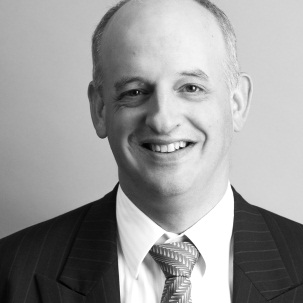 Peter Godwin Managing Partner, Japan
Head of Dispute Resolution, AsiaDispute Resolution, Tokyo T + 81 3 5412 5444peter.godwin@hsf.com 